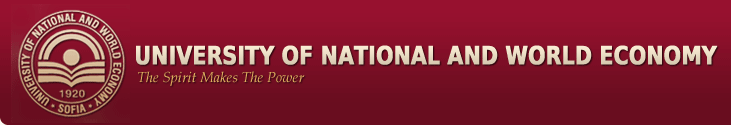     REPORTfor the Implementation of Individual Academic Plan of Doctoral Student ........................................................................................................ /first name, middle name, family name/Department NameFaculty NameForm of Doctoral StudiesDoctorate TypeScientific SpecialityRegistered as a Doctoral student on the grounds of Ordinance No. ….... / …………….Term of Doctoral Studies – from ……….. to ………...Doctoral Dissertation AdvisorDoctoral Dissertation TitleReport for the Implementation of Work Plan for Doctoral Studies - First YearQuarterly Period: from ……………….. to …………………..Report for the Implementation of Work Plan for Doctoral Studies - Second YearQuarterly Period: from ……………….. to …………………..Report for the Implementation of Work Plan for Doctoral Studies - Third / Fourth Year Quarterly Period: from ……………….. to …………………..This Report is accompanied by the following items of evidence:1………………………………………………………………………………………
	2………………………………………………………………………………………
	3………………………………………………………………………………………Statement by the Dissertation Advisor:	………………………………………………………………………………………..
	………………………………………………………………………………………..
	………………………………………………………………………………………..	References by the Dissertation Advisor:	…………………………………………………………………………………………
…………………………………………………………………………………………
…………………………………………………………………………………………	…………………………………………………………………………………………
	…………………………………………………………………………………………
Positive or Negative Assessment by the Dissertation Advisor:	…………………………………………………………………………………………
Proposal by the Dissertation Advisor for actualization of the Individual Academic Plan for the next period of studies: 	…………………………………………………………………………………………
	…………………………………………………………………………………………
	…………………………………………………………………………………………	…………………………………………………………………………………………
	…………………………………………………………………………………………
Proposal by the Department for positive or negative annual attestation:	…………………………………………………………………………………………						DISSERTATION ADVISOR:
									             /signature/DOCTORAL STUDENT:		HEAD OF DEPARTMENT:
	            	                       	/signature/				           /signature/Full-time Doctoral students should prepare quarterly reports for their work and present them for approval by the Head of Department in the end of March, June, September and December. Full-time Doctoral students obtain positive or negative assessment of their work for the relevant quarterly periodAll Doctoral students should prepare annual reports for their work and present them for approval by the Head of Department in May. Doctoral students obtain positive or negative attestation for the relevant academic year  The Report prepared by the Doctoral students should contain information only for the fixed reporting period
  According to the UNWE Interior Regulations for Academic Activity, Chapter Three, the Doctoral students are attested negatively by the Faculty Council at the proposal of Department Council in case of two unpresented quarterly reports, two negative assessments of quarterly reports or one unpresented quarterly report and one negative assessment in the frameworks of one academic year according to the Individual Academic Plan
  In case of negative annual attestation the Department Council have the right to propose to the Faculty Council to suspend the status of Doctoral student without the right of dissertation defence Section I. ACADEMIC DISCIPLINES FOR DOCTORAL STUDIESSection I. ACADEMIC DISCIPLINES FOR DOCTORAL STUDIESSection I. ACADEMIC DISCIPLINES FOR DOCTORAL STUDIESSection I. ACADEMIC DISCIPLINES FOR DOCTORAL STUDIESSection I. ACADEMIC DISCIPLINES FOR DOCTORAL STUDIESSection I. ACADEMIC DISCIPLINES FOR DOCTORAL STUDIESSection I. ACADEMIC DISCIPLINES FOR DOCTORAL STUDIESSection I. ACADEMIC DISCIPLINES FOR DOCTORAL STUDIESSection I. ACADEMIC DISCIPLINES FOR DOCTORAL STUDIESSection I. ACADEMIC DISCIPLINES FOR DOCTORAL STUDIESNo.No.Academic discipline nameAcademic discipline nameForm of studiesForm of studiesForm of finalizationForm of finalizationTerm of implementationCredits (number)Block A. Compulsory Doctoral Exams for the Professional Field  ………………………………………………………………Block A. Compulsory Doctoral Exams for the Professional Field  ………………………………………………………………Block A. Compulsory Doctoral Exams for the Professional Field  ………………………………………………………………Block A. Compulsory Doctoral Exams for the Professional Field  ………………………………………………………………Block A. Compulsory Doctoral Exams for the Professional Field  ………………………………………………………………Block A. Compulsory Doctoral Exams for the Professional Field  ………………………………………………………………Block A. Compulsory Doctoral Exams for the Professional Field  ………………………………………………………………Block A. Compulsory Doctoral Exams for the Professional Field  ………………………………………………………………Block A. Compulsory Doctoral Exams for the Professional Field  ………………………………………………………………Block A. Compulsory Doctoral Exams for the Professional Field  ………………………………………………………………11Academic discipline nameAcademic discipline nameParticipation in a lecture course: from……to…... orIndividual preparationParticipation in a lecture course: from……to…... orIndividual preparationExam successfully passedon …..................Grade: ………...Exam untakenExam successfully passedon …..................Grade: ………...Exam untakenPeriod according to the Individual Academic Plan1022Academic discipline nameAcademic discipline nameParticipation in a lecture course: from…..to….. orIndividual preparationParticipation in a lecture course: from…..to….. orIndividual preparationExam successfully passedon …..................Grade: ………...Exam untakenExam successfully passedon …..................Grade: ………...Exam untakenPeriod according to the Individual Academic Plan1033Academic discipline nameAcademic discipline nameParticipation in a lecture course: from…..to….. orIndividual preparationParticipation in a lecture course: from…..to….. orIndividual preparationExam successfully passedon …..................Grade: ………...Exam untakenExam successfully passedon …..................Grade: ………...Exam untakenPeriod according to the Individual Academic Plan10Total Number of Credits in Block ATotal Number of Credits in Block ATotal Number of Credits in Block ATotal Number of Credits in Block ATotal Number of Credits in Block ATotal Number of Credits in Block ATotal Number of Credits in Block ATotal Number of Credits in Block ATotal Number of Credits in Block A30Section II. DISSERTATION WRITING AND PUBLICATIONSSection II. DISSERTATION WRITING AND PUBLICATIONSSection II. DISSERTATION WRITING AND PUBLICATIONSSection II. DISSERTATION WRITING AND PUBLICATIONSSection II. DISSERTATION WRITING AND PUBLICATIONSSection II. DISSERTATION WRITING AND PUBLICATIONSSection II. DISSERTATION WRITING AND PUBLICATIONSSection II. DISSERTATION WRITING AND PUBLICATIONSSection II. DISSERTATION WRITING AND PUBLICATIONSSection II. DISSERTATION WRITING AND PUBLICATIONSNo.No.Activity typeActivity typeForm of conductionForm of conductionFixed-term of reportingTerm of implementationCredits (number)Credits (number)II.1. Research WorkII.1. Research WorkII.1. Research WorkII.1. Research WorkII.1. Research WorkII.1. Research WorkII.1. Research WorkII.1. Research WorkII.1. Research WorkII.1. Research Work11Implemented inquiry research workImplemented inquiry research workIndividual preparationIndividual preparationQuarterly / AnnuallyPeriod according to the Individual Academic Plan--Activities implemented under p.1 ……………………....Activities implemented under p.1 ……………………....Activities implemented under p.1 ……………………....Activities implemented under p.1 ……………………....Activities implemented under p.1 ……………………....Activities implemented under p.1 ……………………....Activities implemented under p.1 ……………………....Activities implemented under p.1 ……………………....Activities implemented under p.1 ……………………....Activities implemented under p.1 ……………………....22Worked out an extended plan for the dissertation Worked out an extended plan for the dissertation Individual preparationIndividual preparationQuarterly / AnnualyPeriod according to the Individual Academic Plan--Activities implemented under p.2 ……………………....Activities implemented under p.2 ……………………....Activities implemented under p.2 ……………………....Activities implemented under p.2 ……………………....Activities implemented under p.2 ……………………....Activities implemented under p.2 ……………………....Activities implemented under p.2 ……………………....Activities implemented under p.2 ……………………....Activities implemented under p.2 ……………………....Activities implemented under p.2 ……………………....Section I. ACADEMIC DISCIPLINES FOR DOCTORAL STUDIESSection I. ACADEMIC DISCIPLINES FOR DOCTORAL STUDIESSection I. ACADEMIC DISCIPLINES FOR DOCTORAL STUDIESSection I. ACADEMIC DISCIPLINES FOR DOCTORAL STUDIESSection I. ACADEMIC DISCIPLINES FOR DOCTORAL STUDIESSection I. ACADEMIC DISCIPLINES FOR DOCTORAL STUDIESNo.Academic discipline nameForm of studiesForm of finalizationTerm of implementationCredits (number)Block B. Doctoral Exams for the Specific Scientific SpecialityBlock B. Doctoral Exams for the Specific Scientific SpecialityBlock B. Doctoral Exams for the Specific Scientific SpecialityBlock B. Doctoral Exams for the Specific Scientific SpecialityBlock B. Doctoral Exams for the Specific Scientific SpecialityBlock B. Doctoral Exams for the Specific Scientific Speciality1Academic discipline nameIndividual preparationExam successfully passedon …..................Grade: ………...Exam untakenPeriod according to the Individual Academic Plan102Academic discipline nameIndividual preparation Exam successfully passedon …..................Grade: ………...Exam untakenPeriod according to the Individual Academic Plan103Academic discipline nameIndividual preparationExam successfully passedon …..................Grade: ………...Exam untakenPeriod according to the Individual Academic Plan104Academic discipline nameIndividual preparationExam successfully passedon …..................Grade: ………...Exam untakenPeriod according to the Individual Academic Plan10Total Number of Credits in Block BTotal Number of Credits in Block BTotal Number of Credits in Block BTotal Number of Credits in Block BTotal Number of Credits in Block B30/40Section II. DISSERTATION WRITING AND PUBLICATIONSSection II. DISSERTATION WRITING AND PUBLICATIONSSection II. DISSERTATION WRITING AND PUBLICATIONSSection II. DISSERTATION WRITING AND PUBLICATIONSSection II. DISSERTATION WRITING AND PUBLICATIONSSection II. DISSERTATION WRITING AND PUBLICATIONSSection II. DISSERTATION WRITING AND PUBLICATIONSNo.Activity typeForm of conductionFixed-term of reportingTerm of implementationCredits (number)Credits (number)II.1. Research WorkII.1. Research WorkII.1. Research WorkII.1. Research WorkII.1. Research WorkII.1. Research WorkII.1. Research Work1Implemented inquiry research workIndividual preparationQuarterly / AnnuallyPeriod according to the Individual Academic Plan--Activities implemented under p.1 …………………….... Activities implemented under p.1 …………………….... Activities implemented under p.1 …………………….... Activities implemented under p.1 …………………….... Activities implemented under p.1 …………………….... Activities implemented under p.1 …………………….... Activities implemented under p.1 …………………….... 2Implemented experimental, laboratory or other kind of empirical research workIndividual preparationQuarterly / AnnuallyPeriod according to the Individual Academic Plan--Activities implemented under p.2 ……………………....Activities implemented under p.2 ……………………....Activities implemented under p.2 ……………………....Activities implemented under p.2 ……………………....Activities implemented under p.2 ……………………....Activities implemented under p.2 ……………………....Activities implemented under p.2 ……………………....3Worked out particular parts of dissertation Individual preparationQuarterly / AnnuallyPeriod according to the Individual Academic Plan--Activities implemented under p.3 ……………………....Activities implemented under p.3 ……………………....Activities implemented under p.3 ……………………....Activities implemented under p.3 ……………………....Activities implemented under p.3 ……………………....Activities implemented under p.3 ……………………....Activities implemented under p.3 ……………………....II.2. PublicationsII.2. PublicationsII.2. PublicationsII.2. PublicationsII.2. PublicationsII.2. PublicationsII.2. Publications1Published scientific reports, articles, featuresIndividual preparationQuarterly / AnnuallyPeriod according to the Individual Academic PlanCredits (number)Credits (number)Participation in a conference on the: ……………………………………………………………………………
…………………………………, organized by ………………………………………………………………. Participation in a conference on the: ……………………………………………………………………………
…………………………………, organized by ………………………………………………………………. Participation in a conference on the: ……………………………………………………………………………
…………………………………, organized by ………………………………………………………………. Participation in a conference on the: ……………………………………………………………………………
…………………………………, organized by ………………………………………………………………. Participation in a conference on the: ……………………………………………………………………………
…………………………………, organized by ………………………………………………………………. Participation in a conference on the: ……………………………………………………………………………
…………………………………, organized by ………………………………………………………………. Participation in a seminar on the: …………………………………………………………………………….
…………………………………, organized by  ……………………………………………………………......Participation in a seminar on the: …………………………………………………………………………….
…………………………………, organized by  ……………………………………………………………......Participation in a seminar on the: …………………………………………………………………………….
…………………………………, organized by  ……………………………………………………………......Participation in a seminar on the: …………………………………………………………………………….
…………………………………, organized by  ……………………………………………………………......Participation in a seminar on the: …………………………………………………………………………….
…………………………………, organized by  ……………………………………………………………......Participation in a seminar on the: …………………………………………………………………………….
…………………………………, organized by  ……………………………………………………………......Participation in a project on the   ……………………………………………………………………………….Participation in a project on the   ……………………………………………………………………………….Participation in a project on the   ……………………………………………………………………………….Participation in a project on the   ……………………………………………………………………………….Participation in a project on the   ……………………………………………………………………………….Participation in a project on the   ……………………………………………………………………………….Publications under p.1…………………….... Publications under p.1…………………….... Publications under p.1…………………….... Publications under p.1…………………….... Publications under p.1…………………….... Publications under p.1…………………….... Section III. ACADEMIC-METHODICAL AND PEDAGOGICAL PREPARATIONSection III. ACADEMIC-METHODICAL AND PEDAGOGICAL PREPARATIONSection III. ACADEMIC-METHODICAL AND PEDAGOGICAL PREPARATIONSection III. ACADEMIC-METHODICAL AND PEDAGOGICAL PREPARATIONSection III. ACADEMIC-METHODICAL AND PEDAGOGICAL PREPARATIONSection III. ACADEMIC-METHODICAL AND PEDAGOGICAL PREPARATIONSection III. ACADEMIC-METHODICAL AND PEDAGOGICAL PREPARATIONNo.Activity typeNumber of lessonsFixed-term of reportingTerm of implementationCredits (number)Credits (number)1Implemented seminar lessonsQuarterly / AnnuallyTill the end of the academic year--Implemented …….. seminar lessons  in discipline……………………………………………………………………………………………………. during the ……………. semester of academic year  …………. /………...Implemented …….. seminar lessons  in discipline……………………………………………………………………………………………………. during the ……………. semester of academic year  …………. /………...Implemented …….. seminar lessons  in discipline……………………………………………………………………………………………………. during the ……………. semester of academic year  …………. /………...Implemented …….. seminar lessons  in discipline……………………………………………………………………………………………………. during the ……………. semester of academic year  …………. /………...Implemented …….. seminar lessons  in discipline……………………………………………………………………………………………………. during the ……………. semester of academic year  …………. /………...Implemented …….. seminar lessons  in discipline……………………………………………………………………………………………………. during the ……………. semester of academic year  …………. /………...Section II. DISSERTATION WRITING AND PUBLICATIONSSection II. DISSERTATION WRITING AND PUBLICATIONSSection II. DISSERTATION WRITING AND PUBLICATIONSSection II. DISSERTATION WRITING AND PUBLICATIONSSection II. DISSERTATION WRITING AND PUBLICATIONSSection II. DISSERTATION WRITING AND PUBLICATIONSSection II. DISSERTATION WRITING AND PUBLICATIONSNo.Activity typeForm of conductionFixed-term of reportingTerm of implementationCredits (number)Credits (number)II.1. Research WorkII.1. Research WorkII.1. Research WorkII.1. Research WorkII.1. Research WorkII.1. Research WorkII.1. Research Work1Implemented experimental, laboratory or other kind of empirical research workIndividual preparationQuarterly / AnnuallyPeriod according to the Individual Academic Plan--Activities implemented under p.1 ……………………....Activities implemented under p.1 ……………………....Activities implemented under p.1 ……………………....Activities implemented under p.1 ……………………....Activities implemented under p.1 ……………………....Activities implemented under p.1 ……………………....Activities implemented under p.1 ……………………....2Worked out particular parts of dissertation Individual preparationQuarterly / AnnuallyPeriod according to the Individual Academic Plan--Activities implemented under p.2 ……………………....Activities implemented under p.2 ……………………....Activities implemented under p.2 ……………………....Activities implemented under p.2 ……………………....Activities implemented under p.2 ……………………....Activities implemented under p.2 ……………………....Activities implemented under p.2 ……………………....3Final dissertation Individual preparationPeriod according to the Individual Academic Plan--Activities implemented under p.3 ……………………....Activities implemented under p.3 ……………………....Activities implemented under p.3 ……………………....Activities implemented under p.3 ……………………....Activities implemented under p.3 ……………………....Activities implemented under p.3 ……………………....Activities implemented under p.3 ……………………....II.2. PublicationsII.2. PublicationsII.2. PublicationsII.2. PublicationsII.2. PublicationsII.2. PublicationsII.2. Publications1Published scientific reports, articles, featuresIndividual preparationQuarterly / AnnuallyPeriod according to the Individual Academic PlanCredits (number)Credits (number)Participation in a conference on the: ……………………………………………………………………………
…………………………………, organized by ……………………………………………………………….Participation in a conference on the: ……………………………………………………………………………
…………………………………, organized by ……………………………………………………………….Participation in a conference on the: ……………………………………………………………………………
…………………………………, organized by ……………………………………………………………….Participation in a conference on the: ……………………………………………………………………………
…………………………………, organized by ……………………………………………………………….Participation in a conference on the: ……………………………………………………………………………
…………………………………, organized by ……………………………………………………………….Participation in a conference on the: ……………………………………………………………………………
…………………………………, organized by ……………………………………………………………….Participation in a seminar on the: ……………………………………………………………………………
…………………………………, organized by ……………………………………………………………….Participation in a seminar on the: ……………………………………………………………………………
…………………………………, organized by ……………………………………………………………….Participation in a seminar on the: ……………………………………………………………………………
…………………………………, organized by ……………………………………………………………….Participation in a seminar on the: ……………………………………………………………………………
…………………………………, organized by ……………………………………………………………….Participation in a seminar on the: ……………………………………………………………………………
…………………………………, organized by ……………………………………………………………….Participation in a seminar on the: ……………………………………………………………………………
…………………………………, organized by ……………………………………………………………….Participation in a project on the   ……………………………………………………………………………….Participation in a project on the   ……………………………………………………………………………….Participation in a project on the   ……………………………………………………………………………….Participation in a project on the   ……………………………………………………………………………….Participation in a project on the   ……………………………………………………………………………….Participation in a project on the   ……………………………………………………………………………….Publications under p.1 ……………………....Publications under p.1 ……………………....Publications under p.1 ……………………....Publications under p.1 ……………………....Publications under p.1 ……………………....Publications under p.1 ……………………....Section III. ACADEMIC-METHODICAL AND PEDAGOGICAL PREPARATIONSection III. ACADEMIC-METHODICAL AND PEDAGOGICAL PREPARATIONSection III. ACADEMIC-METHODICAL AND PEDAGOGICAL PREPARATIONSection III. ACADEMIC-METHODICAL AND PEDAGOGICAL PREPARATIONSection III. ACADEMIC-METHODICAL AND PEDAGOGICAL PREPARATIONSection III. ACADEMIC-METHODICAL AND PEDAGOGICAL PREPARATIONSection III. ACADEMIC-METHODICAL AND PEDAGOGICAL PREPARATIONNo.Activity typeNumber of lessonsFixed-term of reportingTerm of implementation Credits (number)Credits (number)1Implemented seminar lessonsQuarterly / AnnuallyTill the end of the academic year--Implemented …….. seminar lessons  in discipline……………………………………………………………………………………………………. during the  ……………. semester of academic year  …………./…………Implemented …….. seminar lessons  in discipline……………………………………………………………………………………………………. during the  ……………. semester of academic year  …………./…………Implemented …….. seminar lessons  in discipline……………………………………………………………………………………………………. during the  ……………. semester of academic year  …………./…………Implemented …….. seminar lessons  in discipline……………………………………………………………………………………………………. during the  ……………. semester of academic year  …………./…………Implemented …….. seminar lessons  in discipline……………………………………………………………………………………………………. during the  ……………. semester of academic year  …………./…………Implemented …….. seminar lessons  in discipline……………………………………………………………………………………………………. during the  ……………. semester of academic year  …………./…………Section IV. DOCTORAL DISSERTATION DEFENCESection IV. DOCTORAL DISSERTATION DEFENCESection IV. DOCTORAL DISSERTATION DEFENCESection IV. DOCTORAL DISSERTATION DEFENCESection IV. DOCTORAL DISSERTATION DEFENCENo.Activity typeOpening a procedure for the dissertation defenceTerm of opening the procedureCredits (number)1Dissertation defence in the presence of scientific juryDiscussion and decision by the Department Council  on ………………...Period according to the Individual Academic Plan100